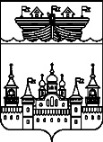 ЗЕМСКОЕ СОБРАНИЕ ВОСКРЕСЕНСКОГО МУНИЦИПАЛЬНОГО РАЙОНА НИЖЕГОРОДСКОЙ ОБЛАСТИРЕШЕНИЕ28 марта 2019 года	№24Об утверждении Перечня имущества, находящегося в собственности ООО «Святогор Инвест В», предлагаемого к передаче в муниципальную собственность Воскресенского муниципального района Нижегородской областиВ соответствии со ст.ст. 50,51 Федерального закона от 06.10.2003 № 131 «Об общих принципах организации местного самоуправления в Российской Федерации» для решения вопросов местного значения,Земское собрание района  решило:1.Утвердить Перечень имущества, находящегося в собственности ООО «Святогор Инвест В», предлагаемого к передаче в муниципальную собственность Воскресенского муниципального района Нижегородской области, согласно приложению.2.Контроль за исполнением настоящего решения возложить на постоянную комиссию Земского собрания района по бюджетной, финансовой и налоговой политике (Бородин Е.А.), Комитет по управлению муниципальным имуществом Воскресенского муниципального района Нижегородской области (В.П.Кондрин).Глава местного самоуправления			А.В.БезденежныхПриложение к решению Земского собрания Воскресенского муниципального района Нижегородской областиот 28.03.2019 №24П Е Р Е Ч Е Н ЬИмущества, находящегося в собственности ООО «Святогор Инвест В», предлагаемого к передаче в муниципальную собственность Воскресенского муниципального района Нижегородской области№ п\пНаименование имуществаМестонахождениеИндивидуализирующие характеристики имущества1Нежилое помещениеНижегородская область, Воскресенский район, р.п.Воскресенское, ул.Толстого,  д.2, пом. 2613кв.м.